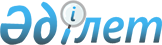 О внесении изменений в решение Туркестанского городского маслихата от 21 декабря 2017 года № 23/125-VI "О городском бюджете на 2018-2020 годы"
					
			С истёкшим сроком
			
			
		
					Решение Туркестанского городского маслихата Южно-Казахстанской области от 4 июля 2018 года № 34/179-VI. Зарегистрировано Департаментом юстиции Южно-Казахстанской области 10 июля 2018 года № 4673. Прекращено действие в связи с истечением срока
      В соответствии с пунктом 4 статьи 106 Бюджетного кодекса Республики Казахстан от 4 декабря 2008 года, подпунктом 1) пункта 1 статьи 6 Закона Республики Казахстан от 23 января 2001 года "О местном государственном управлении и самоуправлении в Республике Казахстан" и решением Южно-Казахстанского областного маслихата от 21 июля 2018 года за № 25/281-VІ "О внесении изменений и дополнений в решение Южно-Казахстанского областного маслихата от 11 декабря 2017 года № 18/209-VІ "Об областном бюджете на 2018-2020 годы", зарегистрированного в Реестре государственной регистрации нормативных правовых актов за № 4650 Туркестанский городской маслихат РЕШИЛ:
      1. Внести в решение Туркестанского городского маслихата от 21 декабря 2017 года № 23/125-VІ "О городском бюджете на 2018-2020 годы" (зарегистрировано в Реестре государственной регистрации нормативных правовых актов за №4338, опубликовано 3 января 2018 года в газете "Туркистон" и в эталонном контрольном банке нормативных правовых актов Республики Казахстан в электронном виде 10 января 2018 года) следующие изменения:
      пункт 1 изложить в следующей редакции:
      "1. Утвердить городской бюджет города Туркестан на 2018-2020 годы согласно приложениям 1, 2 и 3 соответственно, в том числе на 2018 год в следующих объемах:
      1) доходы – 35 749 847 тысяч тенге:
      налоговые поступления – 2 572 373 тысяч тенге;
      неналоговые поступления – 38 760 тысяч тенге;
      поступления от продажи основного капитала – 76 710 тысяч тенге;
      поступления трансфертов – 33 062 004 тысяч тенге;
      2) затраты – 35 619 496 тысяч тенге;
      3) чистое бюджетное кредитование – - 1 273 тысяч тенге:
      бюджетные кредиты – 7 215 тысяч тенге;
      погашение бюджетных кредитов – 8 488 тысяч тенге;
      4) сальдо по операциям с финансовыми активами – 243 607 тысяч тенге:
      приобретение финансовых активов – 243 607 тысяч тенге;
      поступления от продажи финансовых активов государства – 0;
      5) дефицит (профицит) бюджета – - 111 983 тысяч тенге;
      6) финансирование дефицита (использование профицита) бюджета – 111 983 тысяч тенге:
      поступление займов – 7 215 тысяч тенге;
      погашение займов – 8 488 тысяч тенге;
      используемые остатки бюджетных средств – 113 256 тысяч тенге.";
      пункт 2 изложить в следующей редакции:
      "2. Установить на 2018 год нормативы распределения общей суммы поступлений индивидуального подоходного налога и социального налога:
      по индивидуальному подоходному налогу с доходов, облагаемых у источника выплаты в городской бюджет 55,4 процентов, в областной бюджет 44,6 процентов;
      по индивидуальному подоходному налогу с доходов иностранных граждан, не облагаемых у источника выплаты и социальному налогу в городской бюджет 50 процентов, в областной бюджет 50 процентов;
      по индивидуальному подоходному налогу с доходов, не облагаемых у источника выплаты в городской бюджет 100 процентов.".
      Приложения 1, 2, 3 к указанному решению изложить в новой редакции согласно приложениям 1, 2, 3 к настоящему решению.
      2. Государственному учреждению "Аппарат Туркестанского городского маслихата" в установленном законодательством Республики Казахстан порядке обеспечить:
      1) государственную регистрацию настоящего решения в территориальном органе юстиции;
      2) направление копии настоящего решения в течение десяти календарных дней после его государственной регистрации в бумажном и электронном виде на казахском и русском языках в Республиканское государственное предприятие на праве хозяйственного ведения "Республиканский центр правовой информации" для официального опубликования и включения в Эталонный контрольный банк нормативных правовых актов Республики Казахстан;
      3) направление копии настоящего решения в течение десяти календарных дней после его государственной регистрации на официальное опубликование в периодические печатные издания, распространяемых на территории города Туркестан;
      4) размещение настоящего решения на интернет-ресурсе Туркестанского городского маслихата после его официального опубликования.
      3. Настоящее решение вводится в действие с 1 января 2018 года. Городской бюджет на 2018 год Городской бюджет на 2019 год Городской бюджет на 2020 год
					© 2012. РГП на ПХВ «Институт законодательства и правовой информации Республики Казахстан» Министерства юстиции Республики Казахстан
				
      Председатель сессии

      городского маслихата

Е.Мустапаев

      Секретарь городского маслихата

Г.Сарсенбаев
Приложение 1 к решению
Туркестанского городского
маслихата от 4 июля
2018 года № 34/179 –VІПриложение 1 к решению
Туркестанского городского
маслихата от 21 декабря
2017 года № 23/125 –VІ
Категория
Категория
Категория
Категория
тысяч тенге
Класс
Класс
Класс
Класс
Наименование
Наименование
тысяч тенге
Подкласс
Подкласс
Подкласс
Подкласс
Подкласс
тысяч тенге
1. Доходы
35 749 847
1
Налоговые поступления
2 572 373
1
Подоходный налог
1 021 704
2
2
2
Индивидуальный подоходный налог
1 021 704
3
Социальный налог
648 375
1
1
1
Социальный налог
648 375
4
Налоги на собственность
747 748
1
1
1
Налоги на имущество
364 117
3
3
3
Земельный налог
98 141
4
4
4
Налог на транспортные средства
271 190
5
5
5
Единый земельный налог
14 300
5
Внутренние налоги на товары, работы и услуги
115 376
2
2
2
Акцизы
23 848
3
3
3
Поступления за использование природных и других ресурсов
14 200
4
4
4
Сборы за ведение предпринимательской и профессиональной деятельности
75 660
5
5
5
Налог на игорный бизнес
1 668
8
Обязательные платежи, взимаемые за совершение юридически значимых действий и (или) выдачу документов уполномоченными на то государственными органами или должностными лицами
39 170
1
1
1
Государственная пошлина
39 170
2
Неналоговые поступления
38 760
1
Доходы от государственной собственности
26 242
1
1
1
Поступления части чистого дохода государственных предприятий
4 000
5
5
5
Доходы от аренды имущества, находящегося в государственной собственности
22 100
9
9
9
Прочие доходы от государственной собственности
142
6
Прочие неналоговые поступления
12 518
1
1
1
Прочие неналоговые поступления
12 518
3
Поступления от продажи основного капитала
76 710
3
Продажа земли и нематериальных активов
76 710
1
1
1
Продажа земли
76 060
2
2
2
Продажа нематериальных активов
650
4
Поступления трансфертов
33 062 004
2
Трансферты из вышестоящих органов государственного управления
33 062 004
2
2
2
Трансферты из областного бюджета
33 062 004
Функциональная группа
Функциональная группа
Функциональная группа
Функциональная группа
Функциональная группа
Функциональная группа
Функциональная группа
тысяч тенге
Функциональная подгруппа    Наименование
Функциональная подгруппа    Наименование
Функциональная подгруппа    Наименование
Функциональная подгруппа    Наименование
Функциональная подгруппа    Наименование
Функциональная подгруппа    Наименование
Администратор бюджетных программ
Администратор бюджетных программ
Администратор бюджетных программ
Администратор бюджетных программ
Администратор бюджетных программ
Программа
Программа
Программа
Программа
2. Затраты
35 619 496
01
Государственные услуги общего характера
312 868
1
Представительные, исполнительные и другие органы, выполняющие общие функции государственного управления
216 181
112
Аппарат маслихата района (города областного значения)
25 740
001
001
001
Услуги по обеспечению деятельности маслихата района (города областного значения)
24 932
003
003
003
Капитальные расходы государственного органа
808
122
Аппарат акима района (города областного значения)
190 441
001
001
001
Услуги по обеспечению деятельности акима района (города областного значения)
140 392
003
003
003
Капитальные расходы государственного органа
50 049
2
Финансовая деятельность
4 957
459
Отдел экономики и финансов района (города областного значения)
4 957
003
003
003
Проведение оценки имущества в целях налогообложения
4 957
5
Планирование и статистическая деятельность
3 200
459
Отдел экономики и финансов района (города областного значения)
3 200
061
061
061
Экспертиза и оценка документации по вопросам бюджетных инвестиций и государственно-частного партнерства, в том числе концессии
3 200
9
Прочие государственные услуги общего характера
88 530
459
Отдел экономики и финансов района (города областного значения)
53 827
001
001
001
Услуги по реализации государственной политики в области формирования и развития экономической политики, государственного планирования, исполнения бюджета и управления коммунальной собственностью района (города областного значения)
46 860
015
015
015
Капитальные расходы государственного органа
6 967
467
Отдел строительства района (города областного значения)
1 000
040
040
040
Развитие объектов государственных органов
1 000
482
Отдел предпринимательства и туризма района (города областного значения)
33 703
001
001
001
Услуги по реализации государственной политики на местном уровне в области развития предпринимательства и туризма
33 143
003
003
003
Капитальные расходы государственного органа
560
02
Оборона
202 117
1
Военные нужды
41 162
122
Аппарат акима района (города областного значения)
41 162
005
005
005
Мероприятия в рамках исполнения всеобщей воинской обязанности
41 162
2
Организация работы по чрезвычайным ситуациям
160 955
122
Аппарат акима района (города областного значения)
160 955
006
006
006
Предупреждение и ликвидация чрезвычайных ситуаций масштаба района (города областного значения)
159 904
007
007
007
Мероприятия по профилактике и тушению степных пожаров районного (городского) масштаба, а также пожаров в населенных пунктах, в которых не созданы органы государственной противопожарной службы
1 051
03
Общественный порядок, безопасность, правовая, судебная, уголовно-исполнительная деятельность
87 960
9
Прочие услуги в области общественного порядка и безопасности
87 960
485
Отдел пассажирского транспорта и автомобильных дорог района (города областного значения)
87 960
021
021
021
Обеспечение безопасности дорожного движения в населенных пунктах
87 960
04
Образование
21 024 961
1
Дошкольное воспитание и обучение
3 999 374
464
Отдел образования района (города областного значения)
3 997 726
009
009
009
Обеспечение деятельности организаций дошкольного воспитания и обучения
39 587
024
024
024
Целевые текущие трансферты бюджетам города районного значения, села, поселка, сельского округа на реализацию государственного образовательного заказа в дошкольных организациях образования
77 250
040
040
040
Реализация государственного образовательного заказа в дошкольных организациях образования
3 880 889
467
Отдел строительства района (города областного значения)
1 648
037
037
037
Строительство и реконструкция объектов дошкольного воспитания и обучения
1 648
2
Начальное, основное среднее и общее среднее образование
15 871 993
464
Отдел образования района (города областного значения)
14 625 179
003
003
003
Общеобразовательное обучение
14 375 420
006
006
006
Дополнительное образование для детей
249 759
467
Отдел строительства района (города областного значения)
1 246 814
024
024
024
Строительство и реконструкция объектов начального, основного среднего и общего среднего образования
1 246 814
9
Прочие услуги в области образования
1 153 594
464
Отдел образования района (города областного значения)
1 153 594
001
001
001
Услуги по реализации государственной политики на местном уровне в области образования 
13 740
005
005
005
Приобретение и доставка учебников, учебно-методических комплексов для государственных учреждений образования района (города областного значения)
642 695
015
015
015
Ежемесячные выплаты денежных средств опекунам (попечителям) на содержание ребенка-сироты (детей-сирот), и ребенка (детей), оставшегося без попечения родителей 
50 427
022
022
022
Выплата единовременных денежных средств казахстанским гражданам, усыновившим (удочерившим) ребенка (детей) – сироту и ребенка (детей), оставшегося без попечения родителей 
1 804
067
067
067
Капитальные расходы подведомственных государственных учреждений и организаций
444 928
06
Социальная помощь и социальное обеспечение
2 838 639
1
Социальное обеспечение
1 612 683
451
Отдел занятости и социальных программ района (города областного значения)
1 594 200
005
005
005
Государственная адресная социальная помощь
1 594 200
464
Отдел образования района (города областного значения) 
18 483
030
030
030
Содержание ребенка (детей), переданного патронатным воспитателям
18 483
2
Социальная помощь
1 116 310
451
Отдел занятости и социальных программ района (города областного значения)
1 099 782
002
002
002
Программа занятости
467 396
004
004
004
Оказание социальной помощи на приобретение топлива специалистам здравоохранения, образования, социального обеспечения, культуры, спорта и ветеринарии в сельской местности в соответствии с законодательством Республики Казахстан
5 678
006
006
006
Оказание жилищной помощи
51 033
007
007
007
Социальная помощь отдельным категориям нуждающихся граждан по решениям местных представительных органов
112 573
010
010
010
Материальное обеспечение детей-инвалидов, воспитывающихся и обучающихся на дому
7 840
014
014
014
Оказание социальной помощи нуждающимся гражданам на дому
29 019
017
017
017
Обеспечение нуждающихся инвалидов обязательными гигиеническими средствами и предоставление услуг специалистами жестового языка, индивидуальными помощниками в соответствии с индивидуальной программой реабилитации инвалида
355 165
023
023
023
Обеспечение деятельности центров занятости населения
71 078
464
Отдел образования района (города областного значения)
16 528
008
008
008
Социальная поддержка обучающихся и воспитанников организаций образования очной формы обучения в виде льготного проезда на общественном транспорте (кроме такси) по решению местных представительных органов
16 528
9
Прочие услуги в области социальной помощи и социального обеспечения
109 646
451
Отдел занятости и социальных программ района (города областного значения)
106 717
001
001
001
Услуги по реализации государственной политики на местном уровне в области обеспечения занятости и реализации социальных программ для населения
52 111
011
011
011
Оплата услуг по зачислению, выплате и доставке пособий и других социальных выплат
16 093
021
021
021
Капитальные расходы государственного органа
1 092
050
050
050
Реализация Плана мероприятий по обеспечению прав и улучшению качества жизни инвалидов в Республике Казахстан на 2012 – 2018 годы
36 663
067
067
067
Капитальные расходы подведомственных государственных учреждений и организаций
758
485
Отдел пассажирского транспорта и автомобильных дорог района (города областного значения)
2 929
050
050
050
Реализация Плана мероприятий по обеспечению прав и улучшению качества жизни инвалидов в Республике Казахстан на 2012 – 2018 годы
2 929
07
Жилищно-коммунальное хозяйство
3 666 872
1
Жилищное хозяйство
707 651
463
Отдел земельных отношений района (города областного значения)
6 244
016
016
016
Изъятие земельных участков для государственных нужд
6 244
467
Отдел строительства района (города областного значения)
540 396
003
003
003
Проектирование и (или) строительство, реконструкция жилья коммунального жилищного фонда
284 144
004
004
004
Проектирование, развитие и (или) обустройство инженерно-коммуникационной инфраструктуры
30 252
098
098
098
Приобретение жилья коммунального жилищного фонда
226 000
479
Отдел жилищной инспекции района (города областного значения)
13 731
001
001
001
Услуги по реализации государственной политики на местном уровне в области жилищного фонда
13 321
005
005
005
Капитальные расходы государственного органа
410
497
Отдел жилищно-коммунального хозяйства района (города областного значения)
147 280
001
001
001
Услуги по реализации государственной политики на местном уровне в области жилищно – коммунального хозяйства
104 251
003
003
003
Капитальные расходы государственного органа
16 029
004
004
004
Изъятие, в том числе путем выкупа земельных участков для государственных надобностей и связанное с этим отчуждение недвижимого имущества
27 000
2
Коммунальное хозяйство 
1 462 209
497
Отдел жилищно-коммунального хозяйства района (города областного значения)
1 462 209
016
016
016
Функционирование системы водоснабжения и водоотведения
7 779
018
018
018
Развитие благоустройства городов и населенных пунктов
517 134
026
026
026
Организация эксплуатации тепловых сетей, находящихся в коммунальной собственности районов (городов областного значения)
31 835
028
028
028
Развитие коммунального хозяйства
28 000
029
029
029
Развитие системы водоснабжения и водоотведения
211 859
058
058
058
Развитие системы водоснабжения и водоотведения в сельских населенных пунктах
665 602
3
Благоустройство населенных пунктов
1 497 012
497
Отдел жилищно-коммунального хозяйства района (города областного значения)
1 497 012
025
025
025
Освещение улиц в населенных пунктах
108 000
030
030
030
Обеспечение санитарии населенных пунктов
436 142
034
034
034
Содержание мест захоронений и захоронение безродных
4 270
035
035
035
Благоустройство и озеленение населенных пунктов
948 600
08
Культура, спорт, туризм и информационное пространство
737 717
1
Деятельность в области культуры 
157 181
455
Отдел культуры и развития языков района (города областного значения)
143 181
003
003
003
Поддержка культурно-досуговой работы
143 181
467
Отдел строительства района (города областного значения)
14 000
011
011
011
Развитие объектов культуры
14 000
2
Спорт 
267 367
465
Отдел физической культуры и спорта района (города областного значения)
262 794
001
001
001
Услуги по реализации государственной политики на местном уровне в сфере физической культуры и спорта 
14 333
004
004
004
Капитальные расходы государственного органа
805
005
005
005
Развитие массового спорта и национальных видов спорта
206 974
006
006
006
Проведение спортивных соревнований на районном (города областного значения) уровне
4 760
007
007
007
Подготовка и участие членов сборных команд района (города областного значения) по различным видам спорта на областных спортивных соревнованиях
9 925
032
032
032
Капитальные расходы подведомственных государственных учреждений и организаций
25 997
467
Отдел строительства района (города областного значения)
4 573
008
008
008
Развитие объектов спорта
4 573
3
Информационное пространство
185 280
455
Отдел культуры и развития языков района (города областного значения)
151 780
006
006
006
Функционирование районных (городских) библиотек
139 713
007
007
007
Развитие государственного языка и других языков народа Казахстана
12 067
456
Отдел внутренней политики района (города областного значения)
33 500
002
002
002
Услуги по проведению государственной информационной политики 
33 500
9
Прочие услуги по организации культуры, спорта, туризма и информационного пространства
127 889
455
Отдел культуры и развития языков района (города областного значения)
81 799
001
001
001
Услуги по реализации государственной политики на местном уровне в области развития языков и культуры
13 838
010
010
010
Капитальные расходы государственного органа
6 970
032
032
032
Капитальные расходы подведомственных государственных учреждений и организаций
60 991
456
Отдел внутренней политики района (города областного значения)
46 090
001
001
001
Услуги по реализации государственной политики на местном уровне в области информации, укрепления государственности и формирования социального оптимизма граждан
28 778
003
003
003
Реализация мероприятий в сфере молодежной политики
16 708
006
006
006
Капитальные расходы государственного органа
390
032
032
032
Капитальные расходы подведомственных государственных учреждений и организаций
214
09
Топливно-энергетический комплекс и недропользование
2 681 262
1
Топливо и энергетика
380 000
497
Отдел жилищно-коммунального хозяйства района (города областного значения)
380 000
009
009
009
Развитие теплоэнергетической системы
380 000
9
Прочие услуги в области топливно-энергетического комплекса и недропользования
2 301 262
497
Отдел жилищно-коммунального хозяйства района (города областного значения)
2 301 262
038
038
038
Развитие газотранспортной системы
2 301 262
10
Сельское, водное, лесное, рыбное хозяйство, особо охраняемые природные территории, охрана окружающей среды и животного мира, земельные отношения 
424 550
1
Сельское хозяйство
401 099
462
Отдел сельского хозяйства района (города областного значения)
40 474
001
001
001
Услуги по реализации государственной политики на местном уровне в сфере сельского хозяйства
21 360
113
113
113
Целевые текущие трансферты из местных бюджетов
19 114
467
Отдел строительства района (города областного значения)
13 000
010
010
010
Развитие объектов сельского хозяйства
13 000
473
Отдел ветеринарии района (города областного значения)
327 642
001
001
001
Услуги по реализации государственной политики на местном уровне в сфере ветеринарии
31 309
003
003
003
Капитальные расходы государственного органа
13 745
006
006
006
Организация санитарного убоя больных животных
1 100
007
007
007
Организация отлова и уничтожения бродячих собак и кошек
8 500
008
008
008
Возмещение владельцам стоимости изымаемых и уничтожаемых больных животных, продуктов и сырья животного происхождения
10 246
009
009
009
Проведение ветеринарных мероприятий по энзоотическим болезням животных
35 095
010
010
010
Проведение мероприятий по идентификации сельскохозяйственных животных
1 287
011
011
011
Проведение противоэпизоотических мероприятий
226 360
477
Отдел сельского хозяйства и земельных отношений района (города областного значения)
19 983
001
001
001
Услуги по реализации государственной политики на местном уровне в сфере сельского хозяйства и земельных отношений
19 003
003
003
003
Капитальные расходы государственного органа
980
6
Земельные отношения
17 891
463
Отдел земельных отношений района (города областного значения)
17 891
001
001
001
Услуги по реализации государственной политики в области регулирования земельных отношений на территории района (города областного значения)
16 891
007
007
007
Капитальные расходы государственного органа
1 000
9
Прочие услуги в области сельского, водного, лесного, рыбного хозяйства, охраны окружающей среды и земельных отношений
5 560
459
Отдел экономики и финансов района (города областного значения)
5 560
099
099
099
Реализация мер по оказанию социальной поддержки специалистов
5 560
11
Промышленность, архитектурная, градостроительная и строительная деятельность
116 168
2
Архитектурная, градостроительная и строительная деятельность
116 168
467
Отдел строительства района (города областного значения)
28 769
001
001
001
Услуги по реализации государственной политики на местном уровне в области строительства
28 342
017
017
017
Капитальные расходы государственного органа
427
468
Отдел архитектуры и градостроительства района (города областного значения)
87 399
001
001
001
Услуги по реализации государственной политики в области архитектуры и градостроительства на местном уровне 
67 297
003
003
003
Разработка схем градостроительного развития территории района и генеральных планов населенных пунктов
13 000
004
004
004
Капитальные расходы государственного органа
7 102
12
Транспорт и коммуникации
1 195 967
1
Автомобильный транспорт
1 158 959
485
Отдел пассажирского транспорта и автомобильных дорог района (города областного значения)
1 158 959
022
022
022
Развитие транспортной инфраструктуры
20 906
023
023
023
Обеспечение функционирования автомобильных дорог
39 034
045
045
045
Капитальный и средний ремонт автомобильных дорог районного значения и улиц населенных пунктов
1 099 019
9
Прочие услуги в сфере транспорта и коммуникаций
37 008
485
Отдел пассажирского транспорта и автомобильных дорог района (города областного значения)
37 008
001
001
001
Услуги по реализации государственной политики на местном уровне в области пассажирского транспорта и автомобильных дорог 
31 204
003
003
003
Капитальные расходы государственного органа
5 804
13
Прочие
284 896
9
Прочие
284 896
459
Отдел экономики и финансов района (города областного значения)
54 948
008
008
008
Разработка или корректировка, а также проведение необходимых экспертиз технико-экономических обоснований местных бюджетных инвестиционных проектов и конкурсных документаций проектов государственно-частного партнерства, концессионных проектов, консультативное сопровождение проектов государственно-частного партнерства и концессионных проектов
4 948
012
012
012
Резерв местного исполнительного органа района (города областного значения) 
50 000
464
Отдел образования района (города областного значения)
150 000
096
096
096
Выполнение государственных обязательств по проектам государственно-частного партнерства
150 000
465
Отдел физической культуры и спорта района (города областного значения)
79 948
096
096
096
Выполнение государственных обязательств по проектам государственно-частного партнерства
79 948
14
Обслуживание долга 
7
1
Обслуживание долга
7
459
Отдел экономики и финансов района (города областного значения)
7
021
021
021
Обслуживание долга местных исполнительных органов по выплате вознаграждений и иных платежей по займам из областного бюджета
7
15
Трансферты
2 045 512
1
Трансферты
2 045 512
459
Отдел экономики и финансов района (города областного значения)
2 045 512
006
006
006
Возврат неиспользованных (недоиспользованных) целевых трансфертов
4 186
024
024
024
Целевые текущие трансферты из нижестоящего бюджета на компенсацию потерь вышестоящего бюджета в связи с изменением законодательства
725 941
038
038
038
Субвенции
1 315 385
3. Чистое бюджетное кредитование
-1 273
Бюджетные кредиты
7 215
10
Сельское, водное, лесное, рыбное хозяйство, особо охраняемые природные территории, охрана окружающей среды и животного мира, земельные отношения 
7 215
9
Прочие услуги в области сельского, водного, лесного, рыбного хозяйства, охраны окружающей среды и земельных отношений
7 215
459
Отдел экономики и финансов района (города областного значения)
7 215
018
018
018
Бюджетные кредиты для реализации мер социальной поддержки специалистов
7 215
Категория
Категория
Категория
Категория
Категория
Категория
Категория
тысяч тенге
Класс Наименование
Класс Наименование
Класс Наименование
Класс Наименование
Класс Наименование
Класс Наименование
тысяч тенге
Подкласс
Подкласс
Подкласс
Подкласс
Подкласс
тысяч тенге
Погашение бюджетных кредитов
8 488
5
Погашение бюджетных кредитов
8 488
1
Погашение бюджетных кредитов
8 488
1
1
1
Погашение бюджетных кредитов, выданных из государственного бюджета
8 488
4. Сальдо по операциям с финансовыми активами
243 607
Приобретение финансовых активов
243 607
13
Прочие
243 607
9
Прочие
243 607
497
Отдел жилищно-коммунального хозяйства района (города областного значения)
243 607
065
065
065
Формирование или увеличение уставного капитала юридических лиц
243 607
Поступления от продажи финансовых активов государства
0
Категория
Категория
Категория
Категория
Категория
Категория
Категория
тысяч тенге
Класс Наименование
Класс Наименование
Класс Наименование
Класс Наименование
Класс Наименование
Класс Наименование
тысяч тенге
Подкласс
Подкласс
Подкласс
Подкласс
Подкласс
тысяч тенге
6
Поступления от продажи финансовых активов государства
0
1
Поступления от продажи финансовых активов государства
0
1
1
1
Поступления от продажи финансовых активов внутри страны
0
5. Дефицит бюджета
-111 983
6. Финансирование дефицита бюджета
111 983
Поступления займов
7 215
7
Внутренние государственные займы
7 215
1
Договоры займа
7 215
2
2
2
Займы, получаемые местным исполнительным органом района (города областного значения)
7 215
Функциональная группа
Функциональная группа
Функциональная группа
Функциональная группа
Функциональная группа
Функциональная группа
Функциональная группа
тысяч тенге
Функциональная подгруппа Наименование
Функциональная подгруппа Наименование
Функциональная подгруппа Наименование
Функциональная подгруппа Наименование
Функциональная подгруппа Наименование
Функциональная подгруппа Наименование
тысяч тенге
Администратор бюджетных программ
Администратор бюджетных программ
Администратор бюджетных программ
Администратор бюджетных программ
Администратор бюджетных программ
тысяч тенге
Программа
Программа
Программа
Программа
тысяч тенге
Погашение займов
8 488
16
Погашение займов
8 488
1
Погашение займов
8 488
459
Отдел экономики и финансов района (города областного значения)
8 488
005
005
005
Погашение долга местного исполнительного органа перед вышестоящим бюджетом
8 488
Категория
Категория
Категория
Категория
Категория
Категория
Категория
тысяч тенге
Класс Наименование
Класс Наименование
Класс Наименование
Класс Наименование
Класс Наименование
Класс Наименование
тысяч тенге
Подкласс
Подкласс
Подкласс
Подкласс
Подкласс
тысяч тенге
8
Используемые остатки бюджетных средств
113 256
1
Остатки бюджетных средств
113 256
1
1
1
Свободные остатки бюджетных средств
113 256Приложение 2 к решению
Туркестанского городского
маслихата от 4 июля
2018 года № 34/179 –VІПриложение 2 к решению
Туркестанского городского
маслихата от 21 декабря
2017 года № 23/125 –VІ
Категория
Категория
Категория
Категория
тысяч тенге
Класс
Класс
Класс
Класс
Наименование
Наименование
тысяч тенге
Подкласс
Подкласс
Подкласс
Подкласс
Подкласс
тысяч тенге
1. Доходы
36 686 760
1
Налоговые поступления
2 525 649
1
Подоходный налог
984 008
2
2
2
Индивидуальный подоходный налог
984 008
3
Социальный налог
652 268
1
1
1
Социальный налог
652 268
4
Налоги на собственность
712 944
1
1
1
Налоги на имущество
362 560
3
3
3
Земельный налог
101 317
4
4
4
Налог на транспортные средства
235 162
5
5
5
Единый земельный налог
13 905
5
Внутренние налоги на товары, работы и услуги
146 156
2
2
2
Акцизы
28 728
3
3
3
Поступления за использование природных и других ресурсов
12 988
4
4
4
Сборы за ведение предпринимательской и профессиональной деятельности
102 655
5
5
5
Налог на игорный бизнес
1 785
7
Прочие налоги
18
1
1
1
Прочие налоги
18
8
Обязательные платежи, взимаемые за совершение юридически значимых действий и (или) выдачу документов уполномоченными на то государственными органами или должностными лицами
30 255
1
1
1
Государственная пошлина
30 255
2
Неналоговые поступления
29 462
1
Доходы от государственной собственности
16 192
1
1
1
Поступления части чистого дохода государственных предприятий
1 300
5
5
5
Доходы от аренды имущества, находящегося в государственной собственности
14 750
9
9
9
Прочие доходы от государственной собственности
142
6
Прочие неналоговые поступления
13 270
1
1
1
Прочие неналоговые поступления
13 270
3
Поступления от продажи основного капитала
81 320
3
Продажа земли и нематериальных активов
81 320
1
1
1
Продажа земли
80 625
2
2
2
Продажа нематериальных активов
695
4
Поступления трансфертов
34 050 329
2
Трансферты из вышестоящих органов государственного управления
34 050 329
2
2
2
Трансферты из областного бюджета
34 050 329
Функциональная группа
Функциональная группа
Функциональная группа
Функциональная группа
Функциональная группа
Функциональная группа
Функциональная группа
тысяч тенге
Функциональная подгруппа Наименование
Функциональная подгруппа Наименование
Функциональная подгруппа Наименование
Функциональная подгруппа Наименование
Функциональная подгруппа Наименование
Функциональная подгруппа Наименование
тысяч тенге
Администратор бюджетных программ
Администратор бюджетных программ
Администратор бюджетных программ
Администратор бюджетных программ
Администратор бюджетных программ
тысяч тенге
Программа
Программа
Программа
Программа
тысяч тенге
2. Затраты
36 686 760
01
Государственные услуги общего характера
261 411
1
Представительные, исполнительные и другие органы, выполняющие общие функции государственного управления
172 098
112
Аппарат маслихата района (города областного значения)
24 914
001
001
001
Услуги по обеспечению деятельности маслихата района (города областного значения)
24 564
003
003
003
Капитальные расходы государственного органа
350
122
Аппарат акима района (города областного значения)
147 184
001
001
001
Услуги по обеспечению деятельности акима района (города областного значения)
135 684
003
003
003
Капитальные расходы государственного органа
11 500
5
Планирование и статистическая деятельность
3 500
459
Отдел экономики и финансов района (города областного значения)
3 500
061
061
061
Экспертиза и оценка документации по вопросам бюджетных инвестиций и государственно-частного партнерства, в том числе концессии
3 500
9
Прочие государственные услуги общего характера
85 813
459
Отдел экономики и финансов района (города областного значения)
46 935
001
001
001
Услуги по реализации государственной политики в области формирования и развития экономической политики, государственного планирования, исполнения бюджета и управления коммунальной собственностью района (города областного значения)
46 235
015
015
015
Капитальные расходы государственного органа
700
482
Отдел предпринимательства и туризма района (города областного значения)
38 878
001
001
001
Услуги по реализации государственной политики на местном уровне в области развития предпринимательства и туризма
38 458
003
003
003
Капитальные расходы государственного органа
420
02
Оборона
139 475
1
Военные нужды
28 225
122
Аппарат акима района (города областного значения)
28 225
005
005
005
Мероприятия в рамках исполнения всеобщей воинской обязанности
28 225
2
Организация работы по чрезвычайным ситуациям
111 250
122
Аппарат акима района (города областного значения)
111 250
006
006
006
Предупреждение и ликвидация чрезвычайных ситуаций масштаба района (города областного значения)
110 000
007
007
007
Мероприятия по профилактике и тушению степных пожаров районного (городского) масштаба, а также пожаров в населенных пунктах, в которых не созданы органы государственной противопожарной службы
1 250
03
Общественный порядок, безопасность, правовая, судебная, уголовно-исполнительная деятельность
65 856
9
Прочие услуги в области общественного порядка и безопасности
65 856
485
Отдел пассажирского транспорта и автомобильных дорог района (города областного значения)
65 856
021
021
021
Обеспечение безопасности дорожного движения в населенных пунктах
65 856
04
Образование
20 713 142
1
Дошкольное воспитание и обучение
4 626 818
464
Отдел образования района (города областного значения)
4 586 818
009
009
009
Обеспечение деятельности организаций дошкольного воспитания и обучения
72 634
040
040
040
Реализация государственного образовательного заказа в дошкольных организациях образования
4 514 184
467
Отдел строительства района (города областного значения)
40 000
037
037
037
Строительство и реконструкция объектов дошкольного воспитания и обучения
40 000
2
Начальное, основное среднее и общее среднее образование
14 897 736
464
Отдел образования района (города областного значения)
14 672 336
003
003
003
Общеобразовательное обучение
14 420 968
006
006
006
Дополнительное образование для детей
251 368
467
Отдел строительства района (города областного значения)
225 400
024
024
024
Строительство и реконструкция объектов начального, основного среднего и общего среднего образования
225 400
9
Прочие услуги в области образования
1 188 588
464
Отдел образования района (города областного значения)
1 188 588
001
001
001
Услуги по реализации государственной политики на местном уровне в области образования 
15 002
005
005
005
Приобретение и доставка учебников, учебно-методических комплексов для государственных учреждений образования района (города областного значения)
685 630
015
015
015
Ежемесячные выплаты денежных средств опекунам (попечителям) на содержание ребенка-сироты (детей-сирот), и ребенка (детей), оставшегося без попечения родителей 
50 963
022
022
022
Выплата единовременных денежных средств казахстанским гражданам, усыновившим (удочерившим) ребенка (детей) – сироту и ребенка (детей), оставшегося без попечения родителей 
1 893
067
067
067
Капитальные расходы подведомственных государственных учреждений и организаций
435 100
06
Социальная помощь и социальное обеспечение
1 542 816
1
Социальное обеспечение
839 051
451
Отдел занятости и социальных программ района (города областного значения)
825 300
005
005
005
Государственная адресная социальная помощь
825 300
464
Отдел образования района (города областного значения) 
13 751
030
030
030
Содержание ребенка (детей), переданного патронатным воспитателям
13 751
2
Социальная помощь
595 661
451
Отдел занятости и социальных программ района (города областного значения)
578 098
002
002
002
Программа занятости
69 256
004
004
004
Оказание социальной помощи на приобретение топлива специалистам здравоохранения, образования, социального обеспечения, культуры, спорта и ветеринарии в сельской местности в соответствии с законодательством Республики Казахстан
5 863
006
006
006
Оказание жилищной помощи
67 526
007
007
007
Социальная помощь отдельным категориям нуждающихся граждан по решениям местных представительных органов
97 268
010
010
010
Материальное обеспечение детей-инвалидов, воспитывающихся и обучающихся на дому
7 526
014
014
014
Оказание социальной помощи нуждающимся гражданам на дому
30 558
017
017
017
Обеспечение нуждающихся инвалидов обязательными гигиеническими средствами и предоставление услуг специалистами жестового языка, индивидуальными помощниками в соответствии с индивидуальной программой реабилитации инвалида
246 000
023
023
023
Обеспечение деятельности центров занятости населения
54 101
464
Отдел образования района (города областного значения)
17 563
008
008
008
Социальная поддержка обучающихся и воспитанников организаций образования очной формы обучения в виде льготного проезда на общественном транспорте (кроме такси) по решению местных представительных органов
17 563
9
Прочие услуги в области социальной помощи и социального обеспечения
108 104
451
Отдел занятости и социальных программ района (города областного значения)
108 104
001
001
001
Услуги по реализации государственной политики на местном уровне в области обеспечения занятости и реализации социальных программ для населения
51 863
011
011
011
Оплата услуг по зачислению, выплате и доставке пособий и других социальных выплат
16 896
021
021
021
Капитальные расходы государственного органа
720
050
050
050
Реализация Плана мероприятий по обеспечению прав и улучшению качества жизни инвалидов в Республике Казахстан на 2012 – 2018 годы
38 625
07
Жилищно-коммунальное хозяйство
4 207 257
1
Жилищное хозяйство
778 919
463
Отдел земельных отношений района (города областного значения)
75 600
016
016
016
Изъятие земельных участков для государственных нужд
75 600
467
Отдел строительства района (города областного значения)
551 000
003
003
003
Проектирование и (или) строительство, реконструкция жилья коммунального жилищного фонда
330 000
004
004
004
Проектирование, развитие и (или) обустройство инженерно-коммуникационной инфраструктуры
221 000
479
Отдел жилищной инспекции района (города областного значения)
13 856
001
001
001
Услуги по реализации государственной политики на местном уровне в области жилищного фонда
13 546
005
005
005
Капитальные расходы государственного органа
310
497
Отдел жилищно-коммунального хозяйства района (города областного значения)
138 463
001
001
001
Услуги по реализации государственной политики на местном уровне в области жилищно – коммунального хозяйства
70 963
003
003
003
Капитальные расходы государственного органа
7 500
004
004
004
Изъятие, в том числе путем выкупа земельных участков для государственных надобностей и связанное с этим отчуждение недвижимого имущества
60 000
2
Коммунальное хозяйство 
2 181 982
497
Отдел жилищно-коммунального хозяйства района (города областного значения)
2 181 982
018
018
018
Развитие благоустройства городов и населенных пунктов
60 000
028
028
028
Развитие коммунального хозяйства
564 964
029
029
029
Развитие системы водоснабжения и водоотведения
972 433
058
058
058
Развитие системы водоснабжения и водоотведения в сельских населенных пунктах
584 585
3
Благоустройство населенных пунктов
1 246 356
497
Отдел жилищно-коммунального хозяйства района (города областного значения)
1 246 356
025
025
025
Освещение улиц в населенных пунктах
112 000
030
030
030
Обеспечение санитарии населенных пунктов
175 000
034
034
034
Содержание мест захоронений и захоронение безродных
4 356
035
035
035
Благоустройство и озеленение населенных пунктов
955 000
08
Культура, спорт, туризм и информационное пространство
800 194
1
Деятельность в области культуры 
238 543
455
Отдел культуры и развития языков района (города областного значения)
138 563
003
003
003
Поддержка культурно-досуговой работы
138 563
467
Отдел строительства района (города областного значения)
99 980
011
011
011
Развитие объектов культуры
99 980
2
Спорт 
307 286
465
Отдел физической культуры и спорта района (города областного значения)
237 286
001
001
001
Услуги по реализации государственной политики на местном уровне в сфере физической культуры и спорта 
14 102
004
004
004
Капитальные расходы государственного органа
420
005
005
005
Развитие массового спорта и национальных видов спорта
203 464
006
006
006
Проведение спортивных соревнований на районном (города областного значения) уровне
4 600
007
007
007
Подготовка и участие членов сборных команд района (города областного значения) по различным видам спорта на областных спортивных соревнованиях
7 200
032
032
032
Капитальные расходы подведомственных государственных учреждений и организаций
7 500
467
Отдел строительства района (города областного значения)
70 000
008
008
008
Развитие объектов спорта
70 000
3
Информационное пространство
183 818
455
Отдел культуры и развития языков района (города областного значения)
149 818
006
006
006
Функционирование районных (городских) библиотек
141 662
007
007
007
Развитие государственного языка и других языков народа Казахстана
8 156
456
Отдел внутренней политики района (города областного значения)
34 000
002
002
002
Услуги по проведению государственной информационной политики 
34 000
9
Прочие услуги по организации культуры, спорта, туризма и информационного пространства
70 547
455
Отдел культуры и развития языков района (города областного значения)
24 806
001
001
001
Услуги по реализации государственной политики на местном уровне в области развития языков и культуры
12 456
010
010
010
Капитальные расходы государственного органа
350
032
032
032
Капитальные расходы подведомственных государственных учреждений и организаций
12 000
456
Отдел внутренней политики района (города областного значения)
45 741
001
001
001
Услуги по реализации государственной политики на местном уровне в области информации, укрепления государственности и формирования социального оптимизма граждан
27 865
003
003
003
Реализация мероприятий в сфере молодежной политики
17 356
006
006
006
Капитальные расходы государственного органа
520
09
Топливно-энергетический комплекс и недропользование
4 888 157
9
Прочие услуги в области топливно-энергетического комплекса и недропользования
4 888 157
497
Отдел жилищно-коммунального хозяйства района (города областного значения)
4 888 157
038
038
038
Развитие газотранспортной системы
4 888 157
10
Сельское, водное, лесное, рыбное хозяйство, особо охраняемые природные территории, охрана окружающей среды и животного мира, земельные отношения 
414 002
1
Сельское хозяйство
378 519
462
Отдел сельского хозяйства района (города областного значения)
38 860
001
001
001
Услуги по реализации государственной политики на местном уровне в сфере сельского хозяйства
38 000
006
006
006
Капитальные расходы государственного органа
860
473
Отдел ветеринарии района (города областного значения)
339 659
001
001
001
Услуги по реализации государственной политики на местном уровне в сфере ветеринарии
28 684
003
003
003
Капитальные расходы государственного органа
620
006
006
006
Организация санитарного убоя больных животных
1 300
007
007
007
Организация отлова и уничтожения бродячих собак и кошек
9 000
008
008
008
Возмещение владельцам стоимости изымаемых и уничтожаемых больных животных, продуктов и сырья животного происхождения
10 963
009
009
009
Проведение ветеринарных мероприятий по энзоотическим болезням животных
37 580
010
010
010
Проведение мероприятий по идентификации сельскохозяйственных животных
1 359
011
011
011
Проведение противоэпизоотических мероприятий
250 153
6
Земельные отношения
30 125
463
Отдел земельных отношений района (города областного значения)
30 125
001
001
001
Услуги по реализации государственной политики в области регулирования земельных отношений на территории района (города областного значения)
30 125
9
Прочие услуги в области сельского, водного, лесного, рыбного хозяйства, охраны окружающей среды и земельных отношений
5 358
459
Отдел экономики и финансов района (города областного значения)
5 358
099
099
099
Реализация мер по оказанию социальной поддержки специалистов
5 358
11
Промышленность, архитектурная, градостроительная и строительная деятельность
91 122
2
Архитектурная, градостроительная и строительная деятельность
91 122
467
Отдел строительства района (города областного значения)
26 509
001
001
001
Услуги по реализации государственной политики на местном уровне в области строительства
26 159
017
017
017
Капитальные расходы государственного органа
350
468
Отдел архитектуры и градостроительства района (города областного значения)
64 613
001
001
001
Услуги по реализации государственной политики в области архитектуры и градостроительства на местном уровне 
25 963
003
003
003
Разработка схем градостроительного развития территории района и генеральных планов населенных пунктов
38 000
004
004
004
Капитальные расходы государственного органа
650
12
Транспорт и коммуникации
1 456 920
1
Автомобильный транспорт
1 426 458
485
Отдел пассажирского транспорта и автомобильных дорог района (города областного значения)
1 426 458
022
022
022
Развитие транспортной инфраструктуры
140 000
023
023
023
Обеспечение функционирования автомобильных дорог
31 596
045
045
045
Капитальный и средний ремонт автомобильных дорог районного значения и улиц населенных пунктов
1 254 862
9
Прочие услуги в сфере транспорта и коммуникаций
30 462
485
Отдел пассажирского транспорта и автомобильных дорог района (города областного значения)
30 462
001
001
001
Услуги по реализации государственной политики на местном уровне в области пассажирского транспорта и автомобильных дорог 
29 862
003
003
003
Капитальные расходы государственного органа
600
13
Прочие
50 000
9
Прочие
50 000
459
Отдел экономики и финансов района (города областного значения)
50 000
012
012
012
Резерв местного исполнительного органа района (города областного значения) 
50 000
14
Обслуживание долга 
7
1
Обслуживание долга
7
459
Отдел экономики и финансов района (города областного значения)
7
021
021
021
Обслуживание долга местных исполнительных органов по выплате вознаграждений и иных платежей по займам из областного бюджета
7
15
Трансферты
2 056 401
1
Трансферты
2 056 401
459
Отдел экономики и финансов района (города областного значения)
2 056 401
024
024
024
Целевые текущие трансферты из нижестоящего бюджета на компенсацию потерь вышестоящего бюджета в связи с изменением законодательства
745 114
038
038
038
Субвенции
1 311 287
3. Чистое бюджетное кредитование
-8 498
Бюджетные кредиты
0
10
Сельское, водное, лесное, рыбное хозяйство, особо охраняемые природные территории, охрана окружающей среды и животного мира, земельные отношения 
0
9
Прочие услуги в области сельского, водного, лесного, рыбного хозяйства, охраны окружающей среды и земельных отношений
0
459
Отдел экономики и финансов района (города областного значения)
0
018
018
018
Бюджетные кредиты для реализации мер социальной поддержки специалистов
0
Категория
Категория
Категория
Категория
Категория
Категория
Категория
тысяч тенге
Класс Наименование
Класс Наименование
Класс Наименование
Класс Наименование
Класс Наименование
Класс Наименование
тысяч тенге
Подкласс
Подкласс
Подкласс
Подкласс
Подкласс
тысяч тенге
Погашение бюджетных кредитов
8 498
5
Погашение бюджетных кредитов
8 498
1
Погашение бюджетных кредитов
8 498
1
1
1
Погашение бюджетных кредитов, выданных из государственного бюджета
8 498
4. Сальдо по операциям с финансовыми активами
0
Приобретение финансовых активов
0
13
Прочие
0
9
Прочие
0
497
Отдел жилищно-коммунального хозяйства района (города областного значения)
0
065
065
065
Формирование или увеличение уставного капитала юридических лиц
0
Поступления от продажи финансовых активов государства
0
Категория
Категория
Категория
Категория
Категория
Категория
Категория
тысяч тенге
Класс Наименование
Класс Наименование
Класс Наименование
Класс Наименование
Класс Наименование
Класс Наименование
тысяч тенге
Подкласс
Подкласс
Подкласс
Подкласс
Подкласс
тысяч тенге
6
Поступления от продажи финансовых активов государства
0
1
Поступления от продажи финансовых активов государства
0
1
1
1
Поступления от продажи финансовых активов внутри страны
0
5. Дефицит бюджета
8 498
6. Финансирование дефицита бюджета
-8 498
Поступления займов
0
7
Внутренние государственные займы
0
1
Договоры займа
0
2
2
2
Займы, получаемые местным исполнительным органом района (города областного значения)
0
Функциональная группа
Функциональная группа
Функциональная группа
Функциональная группа
Функциональная группа
Функциональная группа
Функциональная группа
тысяч тенге
Функциональная подгруппа Наименование
Функциональная подгруппа Наименование
Функциональная подгруппа Наименование
Функциональная подгруппа Наименование
Функциональная подгруппа Наименование
Функциональная подгруппа Наименование
тысяч тенге
Администратор бюджетных программ
Администратор бюджетных программ
Администратор бюджетных программ
Администратор бюджетных программ
Администратор бюджетных программ
тысяч тенге
Программа
Программа
Программа
Программа
тысяч тенге
Погашение займов
8 498
16
Погашение займов
8 498
1
Погашение займов
8 498
459
Отдел экономики и финансов района (города областного значения)
8 498
005
005
005
Погашение долга местного исполнительного органа перед вышестоящим бюджетом
8 498
Категория
Категория
Категория
Категория
Категория
Категория
Категория
тысяч тенге
Класс Наименование
Класс Наименование
Класс Наименование
Класс Наименование
Класс Наименование
Класс Наименование
Подкласс
Подкласс
Подкласс
Подкласс
Подкласс
8
Используемые остатки бюджетных средств
0
1
Остатки бюджетных средств
0
1
1
1
Свободные остатки бюджетных средств
0Приложение 3 к решению
Туркестанского городского
маслихата от 4 июля
2018 года № 34/179 –VІПриложение 3 к решению
Туркестанского городского
маслихата от 21 декабря
2017 года № 23/125 –VІ
Категория
Категория
Категория
Категория
тысяч тенге
Класс
Класс
Класс
Класс
Наименование
Наименование
тысяч тенге
Подкласс
Подкласс
Подкласс
Подкласс
Подкласс
тысяч тенге
1. Доходы
42 232 426
1
Налоговые поступления
2 796 823
1
Подоходный налог
1 031 955
2
2
2
Индивидуальный подоходный налог
1 031 955
3
Социальный налог
664 073
1
1
1
Социальный налог
664 073
4
Налоги на собственность
912 016
1
1
1
Налоги на имущество
401 170
3
3
3
Земельный налог
128 839
4
4
4
Налог на транспортные средства
367 129
5
5
5
Единый земельный налог
14 878
5
Внутренние налоги на товары, работы и услуги
156 387
2
2
2
Акцизы
30 739
3
3
3
Поступления за использование природных и других ресурсов
13 897
4
4
4
Сборы за ведение предпринимательской и профессиональной деятельности
109 841
5
5
5
Налог на игорный бизнес
1 910
7
Прочие налоги
19
1
1
1
Прочие налоги
19
8
Обязательные платежи, взимаемые за совершение юридически значимых действий и (или) выдачу документов уполномоченными на то государственными органами или должностными лицами
32 373
1
1
1
Государственная пошлина
32 373
2
Неналоговые поступления
30 640
1
Доходы от государственной собственности
16 442
1
1
1
Поступления части чистого дохода государственных предприятий
1 350
5
5
5
Доходы от аренды имущества, находящегося в государственной собственности
14 950
9
9
9
Прочие доходы от государственной собственности
142
6
Прочие неналоговые поступления
14 198
1
1
1
Прочие неналоговые поступления
14 198
3
Поступления от продажи основного капитала
87 013
3
Продажа земли и нематериальных активов
87 013
1
1
1
Продажа земли
86 268
2
2
2
Продажа нематериальных активов
745
4
Поступления трансфертов
39 317 950
2
Трансферты из вышестоящих органов государственного управления
39 317 950
2
2
2
Трансферты из областного бюджета
39 317 950
Функциональная группа
Функциональная группа
Функциональная группа
Функциональная группа
Функциональная группа
Функциональная группа
Функциональная группа
тысяч тенге
Функциональная подгруппа Наименование
Функциональная подгруппа Наименование
Функциональная подгруппа Наименование
Функциональная подгруппа Наименование
Функциональная подгруппа Наименование
Функциональная подгруппа Наименование
тысяч тенге
Администратор бюджетных программ
Администратор бюджетных программ
Администратор бюджетных программ
Администратор бюджетных программ
Администратор бюджетных программ
тысяч тенге
Программа
Программа
Программа
Программа
тысяч тенге
2. Затраты
42 232 426
01
Государственные услуги общего характера
265 427
1
Представительные, исполнительные и другие органы, выполняющие общие функции государственного управления
174 003
112
Аппарат маслихата района (города областного значения)
25 283
001
001
001
Услуги по обеспечению деятельности маслихата района (города областного значения)
24 863
003
003
003
Капитальные расходы государственного органа
420
122
Аппарат акима района (города областного значения)
148 720
001
001
001
Услуги по обеспечению деятельности акима района (города областного значения)
136 220
003
003
003
Капитальные расходы государственного органа
12 500
5
Планирование и статистическая деятельность
4 000
459
Отдел экономики и финансов района (города областного значения)
4 000
061
061
061
Экспертиза и оценка документации по вопросам бюджетных инвестиций и государственно-частного партнерства, в том числе концессии
4 000
9
Прочие государственные услуги общего характера
87 424
459
Отдел экономики и финансов района (города областного значения)
47 972
001
001
001
Услуги по реализации государственной политики в области формирования и развития экономической политики, государственного планирования, исполнения бюджета и управления коммунальной собственностью района (города областного значения)
47 252
015
015
015
Капитальные расходы государственного органа
720
482
Отдел предпринимательства и туризма района (города областного значения)
39 452
001
001
001
Услуги по реализации государственной политики на местном уровне в области развития предпринимательства и туризма
39 002
003
003
003
Капитальные расходы государственного органа
450
02
Оборона
145 163
1
Военные нужды
28 633
122
Аппарат акима района (города областного значения)
28 633
005
005
005
Мероприятия в рамках исполнения всеобщей воинской обязанности
28 633
2
Организация работы по чрезвычайным ситуациям
116 530
122
Аппарат акима района (города областного значения)
116 530
006
006
006
Предупреждение и ликвидация чрезвычайных ситуаций масштаба района (города областного значения)
115 000
007
007
007
Мероприятия по профилактике и тушению степных пожаров районного (городского) масштаба, а также пожаров в населенных пунктах, в которых не созданы органы государственной противопожарной службы
1 530
03
Общественный порядок, безопасность, правовая, судебная, уголовно-исполнительная деятельность
66 001
9
Прочие услуги в области общественного порядка и безопасности
66 001
485
Отдел пассажирского транспорта и автомобильных дорог района (города областного значения)
66 001
021
021
021
Обеспечение безопасности дорожного движения в населенных пунктах
66 001
04
Образование
23 447 412
1
Дошкольное воспитание и обучение
4 717 160
464
Отдел образования района (города областного значения)
4 677 160
009
009
009
Обеспечение деятельности организаций дошкольного воспитания и обучения
74 526
040
040
040
Реализация государственного образовательного заказа в дошкольных организациях образования
4 602 634
467
Отдел строительства района (города областного значения)
40 000
037
037
037
Строительство и реконструкция объектов дошкольного воспитания и обучения
40 000
2
Начальное, основное среднее и общее среднее образование
17 439 717
464
Отдел образования района (города областного значения)
15 951 804
003
003
003
Общеобразовательное обучение
15 699 441
006
006
006
Дополнительное образование для детей
252 363
467
Отдел строительства района (города областного значения)
1 487 913
024
024
024
Строительство и реконструкция объектов начального, основного среднего и общего среднего образования
1 487 913
9
Прочие услуги в области образования
1 290 535
464
Отдел образования района (города областного значения)
1 290 535
001
001
001
Услуги по реализации государственной политики на местном уровне в области образования 
15 963
005
005
005
Приобретение и доставка учебников, учебно-методических комплексов для государственных учреждений образования района (города областного значения)
701 350
015
015
015
Ежемесячные выплаты денежных средств опекунам (попечителям) на содержание ребенка-сироты (детей-сирот), и ребенка (детей), оставшегося без попечения родителей 
51 302
022
022
022
Выплата единовременных денежных средств казахстанским гражданам, усыновившим (удочерившим) ребенка (детей) – сироту и ребенка (детей), оставшегося без попечения родителей 
1 920
067
067
067
Капитальные расходы подведомственных государственных учреждений и организаций
520 000
06
Социальная помощь и социальное обеспечение
1 645 449
1
Социальное обеспечение
926 017
451
Отдел занятости и социальных программ района (города областного значения)
912 013
005
005
005
Государственная адресная социальная помощь
912 013
464
Отдел образования района (города областного значения) 
14 004
030
030
030
Содержание ребенка (детей), переданного патронатным воспитателям
14 004
2
Социальная помощь
609 410
451
Отдел занятости и социальных программ района (города областного значения)
590 884
002
002
002
Программа занятости
72 033
004
004
004
Оказание социальной помощи на приобретение топлива специалистам здравоохранения, образования, социального обеспечения, культуры, спорта и ветеринарии в сельской местности в соответствии с законодательством Республики Казахстан
6 004
006
006
006
Оказание жилищной помощи
69 341
007
007
007
Социальная помощь отдельным категориям нуждающихся граждан по решениям местных представительных органов
99 856
010
010
010
Материальное обеспечение детей-инвалидов, воспитывающихся и обучающихся на дому
5 786
014
014
014
Оказание социальной помощи нуждающимся гражданам на дому
31 001
017
017
017
Обеспечение нуждающихся инвалидов обязательными гигиеническими средствами и предоставление услуг специалистами жестового языка, индивидуальными помощниками в соответствии с индивидуальной программой реабилитации инвалида
251 000
023
023
023
Обеспечение деятельности центров занятости населения
55 863
464
Отдел образования района (города областного значения)
18 526
008
008
008
Социальная поддержка обучающихся и воспитанников организаций образования очной формы обучения в виде льготного проезда на общественном транспорте (кроме такси) по решению местных представительных органов
18 526
9
Прочие услуги в области социальной помощи и социального обеспечения
110 022
451
Отдел занятости и социальных программ района (города областного значения)
110 022
001
001
001
Услуги по реализации государственной политики на местном уровне в области обеспечения занятости и реализации социальных программ для населения
51 996
011
011
011
Оплата услуг по зачислению, выплате и доставке пособий и других социальных выплат
17 021
021
021
021
Капитальные расходы государственного органа
780
050
050
050
Реализация Плана мероприятий по обеспечению прав и улучшению качества жизни инвалидов в Республике Казахстан на 2012 – 2018 годы
40 225
07
Жилищно-коммунальное хозяйство
3 348 827
1
Жилищное хозяйство
1 152 876
463
Отдел земельных отношений района (города областного значения)
81 000
016
016
016
Изъятие земельных участков для государственных нужд
81 000
467
Отдел строительства района (города областного значения)
908 000
003
003
003
Проектирование и (или) строительство, реконструкция жилья коммунального жилищного фонда
541 000
004
004
004
Проектирование, развитие и (или) обустройство инженерно-коммуникационной инфраструктуры
367 000
479
Отдел жилищной инспекции района (города областного значения)
14 313
001
001
001
Услуги по реализации государственной политики на местном уровне в области жилищного фонда
13 963
005
005
005
Капитальные расходы государственного органа
350
497
Отдел жилищно-коммунального хозяйства района (города областного значения)
149 563
001
001
001
Услуги по реализации государственной политики на местном уровне в области жилищно – коммунального хозяйства
71 563
003
003
003
Капитальные расходы государственного органа
8 000
004
004
004
Изъятие, в том числе путем выкупа земельных участков для государственных надобностей и связанное с этим отчуждение недвижимого имущества
70 000
2
Коммунальное хозяйство 
1 110 466
497
Отдел жилищно-коммунального хозяйства района (города областного значения)
1 110 466
018
018
018
Развитие благоустройства городов и населенных пунктов
40 000
028
028
028
Развитие коммунального хозяйства
532 722
029
029
029
Развитие системы водоснабжения и водоотведения
471 744
058
058
058
Развитие системы водоснабжения и водоотведения в сельских населенных пунктах
66 000
3
Благоустройство населенных пунктов
1 085 485
497
Отдел жилищно-коммунального хозяйства района (города областного значения)
1 085 485
025
025
025
Освещение улиц в населенных пунктах
115 000
030
030
030
Обеспечение санитарии населенных пунктов
180 000
034
034
034
Содержание мест захоронений и захоронение безродных
4 485
035
035
035
Благоустройство и озеленение населенных пунктов
786 000
08
Культура, спорт, туризм и информационное пространство
638 793
1
Деятельность в области культуры 
73 944
455
Отдел культуры и развития языков района (города областного значения)
13 944
003
003
003
Поддержка культурно-досуговой работы
13 944
467
Отдел строительства района (города областного значения)
60 000
011
011
011
Развитие объектов культуры
60 000
2
Спорт 
302 230
465
Отдел физической культуры и спорта района (города областного значения)
240 230
001
001
001
Услуги по реализации государственной политики на местном уровне в сфере физической культуры и спорта 
14 965
004
004
004
Капитальные расходы государственного органа
450
005
005
005
Развитие массового спорта и национальных видов спорта
204 635
006
006
006
Проведение спортивных соревнований на районном (города областного значения) уровне
4 680
007
007
007
Подготовка и участие членов сборных команд района (города областного значения) по различным видам спорта на областных спортивных соревнованиях
7 500
032
032
032
Капитальные расходы подведомственных государственных учреждений и организаций
8 000
467
Отдел строительства района (города областного значения)
62 000
008
008
008
Развитие объектов спорта
62 000
3
Информационное пространство
189 098
455
Отдел культуры и развития языков района (города областного значения)
154 598
006
006
006
Функционирование районных (городских) библиотек
145 963
007
007
007
Развитие государственного языка и других языков народа Казахстана
8 635
456
Отдел внутренней политики района (города областного значения)
34 500
002
002
002
Услуги по проведению государственной информационной политики 
34 500
9
Прочие услуги по организации культуры, спорта, туризма и информационного пространства
73 521
455
Отдел культуры и развития языков района (города областного значения)
26 356
001
001
001
Услуги по реализации государственной политики на местном уровне в области развития языков и культуры
12 956
010
010
010
Капитальные расходы государственного органа
400
032
032
032
Капитальные расходы подведомственных государственных учреждений и организаций
13 000
456
Отдел внутренней политики района (города областного значения)
47 165
001
001
001
Услуги по реализации государственной политики на местном уровне в области информации, укрепления государственности и формирования социального оптимизма граждан
28 451
003
003
003
Реализация мероприятий в сфере молодежной политики
18 004
006
006
006
Капитальные расходы государственного органа
710
09
Топливно-энергетический комплекс и недропользование
9 680 761
9
Прочие услуги в области топливно-энергетического комплекса и недропользования
9 680 761
497
Отдел жилищно-коммунального хозяйства района (города областного значения)
9 680 761
038
038
038
Развитие газотранспортной системы
9 680 761
10
Сельское, водное, лесное, рыбное хозяйство, особо охраняемые природные территории, охрана окружающей среды и животного мира, земельные отношения 
438 155
1
Сельское хозяйство
401 422
462
Отдел сельского хозяйства района (города областного значения)
39 325
001
001
001
Услуги по реализации государственной политики на местном уровне в сфере сельского хозяйства
38 365
006
006
006
Капитальные расходы государственного органа
960
473
Отдел ветеринарии района (города областного значения)
362 097
001
001
001
Услуги по реализации государственной политики на местном уровне в сфере ветеринарии
29 356
003
003
003
Капитальные расходы государственного органа
700
006
006
006
Организация санитарного убоя больных животных
1 500
007
007
007
Организация отлова и уничтожения бродячих собак и кошек
9 500
008
008
008
Возмещение владельцам стоимости изымаемых и уничтожаемых больных животных, продуктов и сырья животного происхождения
11 852
009
009
009
Проведение ветеринарных мероприятий по энзоотическим болезням животных
38 000
010
010
010
Проведение мероприятий по идентификации сельскохозяйственных животных
1 496
011
011
011
Проведение противоэпизоотических мероприятий
269 693
6
Земельные отношения
31 000
463
Отдел земельных отношений района (города областного значения)
31 000
001
001
001
Услуги по реализации государственной политики в области регулирования земельных отношений на территории района (города областного значения)
31 000
9
Прочие услуги в области сельского, водного, лесного, рыбного хозяйства, охраны окружающей среды и земельных отношений
5 733
459
Отдел экономики и финансов района (города областного значения)
5 733
099
099
099
Реализация мер по оказанию социальной поддержки специалистов
5 733
11
Промышленность, архитектурная, градостроительная и строительная деятельность
94 303
2
Архитектурная, градостроительная и строительная деятельность
94 303
467
Отдел строительства района (города областного значения)
27 269
001
001
001
Услуги по реализации государственной политики на местном уровне в области строительства
26 869
017
017
017
Капитальные расходы государственного органа
400
468
Отдел архитектуры и градостроительства района (города областного значения)
67 034
001
001
001
Услуги по реализации государственной политики в области архитектуры и градостроительства на местном уровне 
26 254
003
003
003
Разработка схем градостроительного развития территории района и генеральных планов населенных пунктов
40 000
004
004
004
Капитальные расходы государственного органа
780
12
Транспорт и коммуникации
1 078 592
1
Автомобильный транспорт
1 047 686
485
Отдел пассажирского транспорта и автомобильных дорог района (города областного значения)
1 047 686
022
022
022
Развитие транспортной инфраструктуры
100 000
023
023
023
Обеспечение функционирования автомобильных дорог
32 863
045
045
045
Капитальный и средний ремонт автомобильных дорог районного значения и улиц населенных пунктов
914 823
9
Прочие услуги в сфере транспорта и коммуникаций
30 906
485
Отдел пассажирского транспорта и автомобильных дорог района (города областного значения)
30 906
001
001
001
Услуги по реализации государственной политики на местном уровне в области пассажирского транспорта и автомобильных дорог 
30 256
003
003
003
Капитальные расходы государственного органа
650
13
Прочие
50 000
9
Прочие
50 000
459
Отдел экономики и финансов района (города областного значения)
50 000
012
012
012
Резерв местного исполнительного органа района (города областного значения) 
50 000
14
Обслуживание долга 
7
1
Обслуживание долга
7
459
Отдел экономики и финансов района (города областного значения)
7
021
021
021
Обслуживание долга местных исполнительных органов по выплате вознаграждений и иных платежей по займам из областного бюджета
7
15
Трансферты
1 333 536
1
Трансферты
1 333 536
459
Отдел экономики и финансов района (города областного значения)
1 333 536
038
038
038
Субвенции
1 333 536
3. Чистое бюджетное кредитование
-8 498
Бюджетные кредиты
0
10
Сельское, водное, лесное, рыбное хозяйство, особо охраняемые природные территории, охрана окружающей среды и животного мира, земельные отношения 
0
9
Прочие услуги в области сельского, водного, лесного, рыбного хозяйства, охраны окружающей среды и земельных отношений
0
459
Отдел экономики и финансов района (города областного значения)
0
018
018
018
Бюджетные кредиты для реализации мер социальной поддержки специалистов
0
Категория
Категория
Категория
Категория
Категория
Категория
Категория
тысяч тенге
Класс Наименование
Класс Наименование
Класс Наименование
Класс Наименование
Класс Наименование
Класс Наименование
тысяч тенге
Подкласс
Подкласс
Подкласс
Подкласс
Подкласс
тысяч тенге
Погашение бюджетных кредитов
8 498
5
Погашение бюджетных кредитов
8 498
1
Погашение бюджетных кредитов
8 498
1
1
1
Погашение бюджетных кредитов, выданных из государственного бюджета
8 498
4. Сальдо по операциям с финансовыми активами
0
Приобретение финансовых активов
0
13
Прочие
0
9
Прочие
0
497
Отдел жилищно-коммунального хозяйства района (города областного значения)
0
065
065
065
Формирование или увеличение уставного капитала юридических лиц
0
Поступления от продажи финансовых активов государства
0
Категория
Категория
Категория
Категория
Категория
Категория
Категория
тысяч тенге
Класс Наименование
Класс Наименование
Класс Наименование
Класс Наименование
Класс Наименование
Класс Наименование
тысяч тенге
Подкласс
Подкласс
Подкласс
Подкласс
Подкласс
тысяч тенге
6
Поступления от продажи финансовых активов государства
0
1
Поступления от продажи финансовых активов государства
0
1
1
1
Поступления от продажи финансовых активов внутри страны
0
5. Дефицит бюджета
8 498
6. Финансирование дефицита бюджета
-8 498
Поступления займов
0
7
Внутренние государственные займы
0
1
Договоры займа
0
2
2
2
Займы, получаемые местным исполнительным органом района (города областного значения)
0
Функциональная группа
Функциональная группа
Функциональная группа
Функциональная группа
Функциональная группа
Функциональная группа
Функциональная группа
тысяч тенге
Функциональная подгруппа Наименование
Функциональная подгруппа Наименование
Функциональная подгруппа Наименование
Функциональная подгруппа Наименование
Функциональная подгруппа Наименование
Функциональная подгруппа Наименование
тысяч тенге
Администратор бюджетных программ
Администратор бюджетных программ
Администратор бюджетных программ
Администратор бюджетных программ
Администратор бюджетных программ
тысяч тенге
Программа
Программа
Программа
Программа
тысяч тенге
Погашение займов
8 498
16
Погашение займов
8 498
1
Погашение займов
8 498
459
Отдел экономики и финансов района (города областного значения)
8 498
005
005
005
Погашение долга местного исполнительного органа перед вышестоящим бюджетом
8 498
Категория
Категория
Категория
Категория
Категория
Категория
Категория
тысяч тенге
Класс Наименование
Класс Наименование
Класс Наименование
Класс Наименование
Класс Наименование
Класс Наименование
тысяч тенге
Подкласс
Подкласс
Подкласс
Подкласс
Подкласс
тысяч тенге
8
Используемые остатки бюджетных средств
0
1
Остатки бюджетных средств
0
1
1
1
Свободные остатки бюджетных средств
0